COMMUNITY ALLIANCE PARTNERS (CAP) 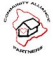 A coalition of Hawaii Island’s homeless service providers, government representatives and community stakeholders working together in partnership to end homelessness. General Membership Meeting February 24, 2021, 9:00 am, via Zoom Approved Minutes1. Welcome and Introductions 2. Housing First Coordinated Entry System Presentation by Sharon Hirota a. The powerpoint for Sharon’s presentation is available on the Community Alliance Partners website www.communityalliancepartners.org3. Review Minutes from 01-27-2020 meeting. Minutes approved with update to attendance list21_01_27 CAP General Meeting Minutes4. County Report (Sharon)  21_02_24 CAP Monthly Meeting - County Updates.docx.pdf5. BTG Updates — Brandee Menino New chair is from Maui, Brandee is the past chair. Next meeting is March 3. Legislative bills are the focus 6. Committee Chairs’ reports a. Advocacy and Awareness (Kristen and Kaikea)    Kristen’s how to advocate document is available on the CAP website   www.communityalliancepartners.orgKristen reviewed the legislative priorities listCAP Legislative Priorities List - 2021The Awareness committee is working with the advocacy committee. Legislative information is on the website. Follow CAP’s Facebook page and submit your agency events on this page. b. Faith based - West: Heidi Taraoka    At the February meeting HPM representatives shared a powerpoint of their manufactured house options with prices, Legislation was discussed, Melody Stone announced new shelter for adult women who have been sex trafficked is being planned. She will be the program director.c. Faith based - East: LaVerne TolmieAt their February meeting Kristen’s graphics were shared, there was an election of 2021 officers, they reaffirmed their commitment to ending homelessness, especially family homelessness.  d. Membership/Treasurer - Toni Symons i.  Please submit: Membership Applications and Fees for 2021  Membership packet is at:   www.communityalliancepartners.orgPaid members are listed on the membership report.Community_Alliance_Partners_Membership_Report_2.24.21.pdf        7. Review CAP 4 year Strategic Plan 	Paul reviewed the strategic plan. The plan is available on the website.    www.communityalliancepartners.org Paul suggested that in a future meeting, participants could break out  into working groups to work on strategic plan goals. 8. AnnouncementsAaron announced that the evo non-profit is looking for donated land for sustainable projects.Council Member Inaba is working on an affordable housing bill for the County.West Hawaii Community Health Center is working with the new physician assistant program to increase the number of people giving vaccines. Sharon Hirota said the county has been working on the issue of encampments on private property. Thirteen people have been moved to housing. She will call a meeting with the West Hawaii outreach workers to coordinate efforts so that there is a more even outreach effort.The County Housing Division is using Cares Act funding for a landlord incentive program to generate more low income rentals.The Section 8 waiting list is open for the first time in six years.The County posted a RFP on February 11, 2021 for the Emergency Rent Assistance Program.  The ERAP will provide up to $ 21,518,200 in financial resources in rent and utilities payments for eligible households.  The County anticipates that the program will be implemented before the end of March 2021.		9. Next meeting a. Next meeting - March 31, 2021, 9:00 am via Zoom 10. Adjournment            The meeting was adjourned at 10:41 a.m.Minutes prepared by,Shirley DavidShirley David, SecretaryName of RepresentativeAgency1Lori FerrenAthena Group 2Charlene EdayanAunty’s House, West Hawaii Domestic Abuse Shelter 3Kyra KetchesonBetter Tomorrow 4Elizabeth MurphCatholic Charities Hawaii 5Christina Basham Child and Family Services 6Sharon HirotaCounty of Hawaii7Flo AmenEvo B.T.8Aaron Esparza Evo B.T.9Trillium SimingtonGoing Home Hawaii10 Patrick HurneyHabitat for Humanity Hawaii Island11Rep. HolekeGoro InabaHawaii County Council District 8 12Susan KimHawaii Governor’s Office13Carlos PalmaHawaii Island Home for Recovery14Rita PalmaHawaii Island Home for Recovery15David DegesHIHAF – Hawaii Island AIDS Foundation16Kristen AliceHope Services Hawaii17Brandee MeninoHope Services Hawaii18Ipo MorganHope Services Hawaii19Denise OgumaHope Services Hawaii20LaVerne TolmieICIA - Interfaith Communities in Action21Kehau GomesKVBID22Heidi TeraokaNeighborhood Place of Kona23Kaikea BlakemoreNPP - Neighborhood Place of Puna24Paul NormannNPP - Neighborhood Place of Puna25Cheryl BellisarioOffice of the Governor’s Coordinator on Homelessness﻿26Joy Matsumora Salvation Army - Hilo Temple27Shirley DavidSt. Michael’s Parish -  Kailua-Kona28Wendy SwartzU.S. Department of Veteran’s Affairs29Natasha AlaWest Hawaii Community Health Center30Eve LoveSave All Children International31Mari Ebersole Community Member